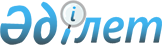 О выделении средств из резерва Правительства Республики КазахстанПостановление Правительства Республики Казахстан от 3 марта 2008 года N 212



      В соответствии с 
 Законом 
 Республики Казахстан от 6 декабря 2007 года "О республиканском бюджете на 2008 год", 
 постановлением 
 Правительства Республики Казахстан от 20 марта 2007 года N 225 "Об утверждении Правил исполнения республиканского и местных бюджетов" Правительство Республики Казахстан 

ПОСТАНОВЛЯЕТ:





      1. Выделить Министерству финансов Республики Казахстан из резерва Правительства Республики Казахстан, предусмотренного в республиканском бюджете на 2008 год на исполнение обязательств по решениям судов, 11560275,36 тенге (одиннадцать миллионов пятьсот шестьдесят тысяч двести семьдесят пять тенге тридцать шесть тиын) для исполнения судебных актов согласно приложению к настоящему постановлению.




      2. Настоящее постановление вводится в действие со дня подписания.

      

Премьер-Министр




      

Республики Казахстан


Приложение         



к постановлению Правительства



Республики Казахстан    



от 3 марта 2008 года N 212 




                       

Перечень




      

судебных решений, подлежащих исполнению


					© 2012. РГП на ПХВ «Институт законодательства и правовой информации Республики Казахстан» Министерства юстиции Республики Казахстан
				
N



п/п

Наименование



судебного органа



и дата решения

Истец

Сумма



за вычетом



госпошлины



(тенге)

Госпошлина



(тенге)

1

2

3

4

5

1

Решение



Талдыкорганского



городского суда



Алматинской



области от



16.02.2006

Шыныбаев М.А.

1803454

2

Заочное решение



Алматинского



районного суда



города Астана



от 02.03.2005

Сыздыков М.К.

486

3

Решение суда



N 2 города



Петропавловска



Северо-Казахстан-



ской области



от 24.05.2006

Сыздыков А.К.

656876

4

Решение



Сарыаркинского



районного суда



города Астана



от 08.06.2006

Базайкина В.И.



Коломиец А.Н.



Коломиец О.А.



Писарев В.Я.

48637,61



141881,40



39883,54



206755,81

5

Решение



Актауского



городского суда



Мангистауской



области от



11.03.2005

Пястолов А.И.

400000

6

Решение Специали-



зированного



межрайонного



экономического



суда Западно-



Казахстанской



области от



19.10.2006,



постановление



коллегии по



гражданским



делам Западно-



Казахстанского



областного суда



от 30.11.2006

ТОО



"Уральсклифт"

154617

7

Решение



Костанайского



городского суда



Костанайской



области от



17.11.2006,



постановление



коллегии по



гражданским делам



Костанайского



областного суда



от 22.01.2007

Бугрей Б.Б.

710515

8

Решение суда



Октябрьского



района города



Караганды от



26.12.2006

Тамаренко П.В.

510101

9

Решение Усть-



Каменогорского



городского суда



Восточно-



Казахстанской



области от



27.11.2006

Шмелева В.И.

166130

10

Решение суда



N 2 города



Петропавловска



Северо-Казахстан-



ской области от



29.03.2007

Гарипжанов А.Р.

1491768

11

Решение



Кокшетауского



городского суда



Акмолинской



области от



27.02.2006

Карыбаева P.M.

100515

12

Решение суда N 2



города Уральска



Западно-



Казахстанской



области от



23.01.2006,



определение суда



N 2 города



Уральска Западно-



Казахстанской



области от



21.09.2006

Мансуров Е.Ж.

2200000

13

Решение



Алмалинского



районного суда



города Алматы



от 07.06.2007

Ердаулетов Д.К.

561850

14

Решение



Атырауского



городского суда



Атырауской



области от



13.08.2007

Нургалиев Т.М.

2366805


Итого:                       11559789,36       486



Итого:                       11559789,36       486



Итого:                       11559789,36       486



Итого:                       11559789,36       486



Общая сумма:                 11560275,36



Общая сумма:                 11560275,36



Общая сумма:                 11560275,36



Общая сумма:                 11560275,36

